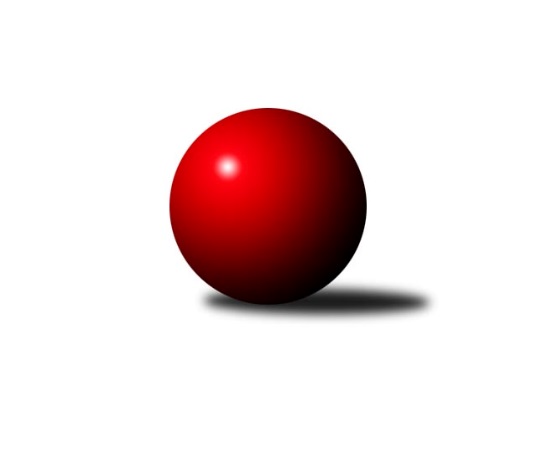 Č.10Ročník 2013/2014	13.12.2013Nejlepšího výkonu v tomto kole: 1634 dosáhlo družstvo: KK Lipník nad Bečvou ˝B˝Okresní přebor Nový Jičín 2013/2014Výsledky 10. kolaSouhrnný přehled výsledků:TJ Spartak Bílovec˝B˝	- KK Lipník nad Bečvou ˝B˝	2:8	1531:1634		12.12.Kelč˝B˝	- TJ Frenštát p.R. ˝B˝	6:4	1475:1480		12.12.TJ Zubří ˝B˝	- TJ Nový Jičín˝B˝	8:2	1530:1435		13.12.Tabulka družstev:	1.	KK Lipník nad Bečvou ˝B˝	10	6	1	3	65 : 35 	 	 1523	13	2.	TJ Zubří ˝B˝	10	6	1	3	63 : 37 	 	 1595	13	3.	TJ Frenštát p.R. ˝B˝	10	6	0	4	54 : 46 	 	 1448	12	4.	TJ Spartak Bílovec˝B˝	10	6	0	4	52 : 48 	 	 1526	12	5.	Kelč˝B˝	10	4	0	6	34 : 66 	 	 1423	8	6.	TJ Nový Jičín˝B˝	10	1	0	9	32 : 68 	 	 1430	2Podrobné výsledky kola:	 TJ Spartak Bílovec˝B˝	1531	2:8	1634	KK Lipník nad Bečvou ˝B˝	Miloš Šrot	 	 199 	 190 		389 	 0:2 	 402 	 	190 	 212		Jaroslav Koppa	Emil Rubač	 	 199 	 210 		409 	 2:0 	 407 	 	205 	 202		Jiří Kolář	Miloš Šrot	 	 177 	 185 		362 	 0:2 	 391 	 	189 	 202		Vlastimila Kolářová	Antonín Fabík	 	 191 	 180 		371 	 0:2 	 434 	 	221 	 213		Jan Špalekrozhodčí: Nejlepší výkon utkání: 434 - Jan Špalek	 Kelč˝B˝	1475	6:4	1480	TJ Frenštát p.R. ˝B˝	Tomáš Richtar	 	 205 	 187 		392 	 2:0 	 365 	 	169 	 196		Tomáš Binek	Zdeněk Sedlář	 	 149 	 171 		320 	 0:2 	 403 	 	188 	 215		Miroslav Makový	Martin Jarábek	 	 175 	 168 		343 	 2:0 	 302 	 	154 	 148		Pavel Hedviček	Marie Pavelková	 	 205 	 215 		420 	 2:0 	 410 	 	203 	 207		Jaromír Matějekrozhodčí: Nejlepší výkon utkání: 420 - Marie Pavelková	 TJ Zubří ˝B˝	1530	8:2	1435	TJ Nový Jičín˝B˝	Jaroslav Pavlát	 	 186 	 196 		382 	 2:0 	 338 	 	155 	 183		Tomáš Polášek	Jiří Křenek	 	 205 	 193 		398 	 2:0 	 373 	 	193 	 180		Radek Chovanec	Štěpán Krůpa	 	 168 	 186 		354 	 2:0 	 327 	 	180 	 147		Jiří Plešek	Josef Šturma	 	 206 	 190 		396 	 0:2 	 397 	 	182 	 215		Jan Schwarzer *1rozhodčí: střídání: *1 od 51. hodu Ján PelikánNejlepší výkon utkání: 398 - Jiří KřenekPořadí jednotlivců:	jméno hráče	družstvo	celkem	plné	dorážka	chyby	poměr kuž.	Maximum	1.	Roman Janošek 	TJ Zubří ˝B˝	404.00	286.0	118.0	8.1	4/6	(429)	2.	Jaroslav Pavlát 	TJ Zubří ˝B˝	401.83	277.7	124.2	6.3	6/6	(426)	3.	Jan Krupa ml. 	TJ Zubří ˝B˝	400.90	279.9	121.0	5.8	5/6	(421)	4.	Jiří Křenek 	TJ Zubří ˝B˝	398.71	280.5	118.3	5.4	6/6	(430)	5.	Jaroslav Černý 	TJ Spartak Bílovec˝B˝	397.61	284.0	113.6	9.1	6/6	(416)	6.	Vlastimila Kolářová 	KK Lipník nad Bečvou ˝B˝	394.25	273.9	120.4	8.2	5/6	(413)	7.	Antonín Fabík 	TJ Spartak Bílovec˝B˝	393.44	276.1	117.4	6.4	4/6	(418)	8.	Jaroslav Koppa 	KK Lipník nad Bečvou ˝B˝	389.29	270.8	118.5	7.1	6/6	(430)	9.	Emil Rubač 	TJ Spartak Bílovec˝B˝	388.60	275.6	113.0	8.8	6/6	(435)	10.	Jan Špalek 	KK Lipník nad Bečvou ˝B˝	383.50	273.9	109.6	9.4	5/6	(434)	11.	Jiří Petr 	TJ Frenštát p.R. ˝B˝	382.56	259.5	123.1	12.3	4/6	(409)	12.	Miloš Šrot 	TJ Spartak Bílovec˝B˝	380.96	276.2	104.8	11.0	5/6	(429)	13.	Miroslav Makový 	TJ Frenštát p.R. ˝B˝	380.23	274.7	105.5	9.4	6/6	(424)	14.	Jiří Kolář 	KK Lipník nad Bečvou ˝B˝	374.17	267.5	106.7	10.3	6/6	(407)	15.	Tomáš Binek 	TJ Frenštát p.R. ˝B˝	372.90	271.2	101.7	9.4	6/6	(416)	16.	Ján Pelikán 	TJ Nový Jičín˝B˝	371.19	265.2	106.0	10.2	4/6	(421)	17.	Jan Schwarzer 	TJ Nový Jičín˝B˝	371.00	266.0	105.0	12.8	5/6	(398)	18.	Tomáš Richtar 	Kelč˝B˝	365.80	264.1	101.7	11.8	5/6	(404)	19.	Radek Chovanec 	TJ Nový Jičín˝B˝	357.13	263.3	93.9	11.3	4/6	(373)	20.	Martin Jarábek 	Kelč˝B˝	349.73	261.8	88.0	16.6	6/6	(410)	21.	Jiří Plešek 	TJ Nový Jičín˝B˝	337.15	243.6	93.6	13.5	5/6	(371)	22.	Zdeněk Sedlář 	Kelč˝B˝	335.42	237.9	97.5	12.3	6/6	(357)	23.	Tomáš Polášek 	TJ Nový Jičín˝B˝	330.00	247.8	82.3	17.6	4/6	(346)	24.	Pavel Hedviček 	TJ Frenštát p.R. ˝B˝	303.40	228.0	75.4	20.0	5/6	(319)		Jaromír Matějek 	TJ Frenštát p.R. ˝B˝	416.50	276.5	140.0	7.8	2/6	(449)		Josef Šturma 	TJ Zubří ˝B˝	401.56	289.4	112.1	8.2	3/6	(415)		Jana Hrňová 	TJ Nový Jičín˝B˝	401.00	259.0	142.0	4.0	1/6	(401)		Jana Kulhánková 	KK Lipník nad Bečvou ˝B˝	393.80	270.4	123.4	6.0	1/6	(411)		Jaroslav Pavlíček 	TJ Zubří ˝B˝	390.00	283.0	107.0	15.0	1/6	(390)		Jan Mlčák 	Kelč˝B˝	378.92	273.6	105.3	8.3	3/6	(400)		Štěpán Krůpa 	TJ Zubří ˝B˝	376.67	274.3	102.3	14.0	1/6	(401)		Jiří Ondřej 	TJ Zubří ˝B˝	376.50	262.3	114.3	12.0	2/6	(390)		Jaroslav Riedel 	TJ Nový Jičín˝B˝	372.50	263.0	109.5	11.5	2/6	(393)		Josef Chvatík 	Kelč˝B˝	363.00	255.5	107.5	11.5	2/6	(368)		Marie Pavelková 	Kelč˝B˝	361.80	262.3	99.5	10.9	3/6	(420)		Ota Beňo 	TJ Spartak Bílovec˝B˝	349.67	259.8	89.8	14.5	3/6	(380)		Zdeněk Zouna 	TJ Frenštát p.R. ˝B˝	348.00	252.0	96.0	13.0	1/6	(348)		Tomáš Hromada 	TJ Frenštát p.R. ˝B˝	341.50	252.7	88.8	11.5	3/6	(379)		Ladislav Mandák 	KK Lipník nad Bečvou ˝B˝	331.50	254.0	77.5	18.0	2/6	(362)		Jiří Dvořák 	TJ Spartak Bílovec˝B˝	329.00	241.5	87.5	14.5	2/6	(344)Sportovně technické informace:Starty náhradníků:registrační číslo	jméno a příjmení 	datum startu 	družstvo	číslo startu
Hráči dopsaní na soupisku:registrační číslo	jméno a příjmení 	datum startu 	družstvo	Program dalšího kola:9.1.2014	čt	17:00	TJ Spartak Bílovec˝B˝ - TJ Nový Jičín˝B˝	9.1.2014	čt	17:00	KK Lipník nad Bečvou ˝B˝ - Kelč˝B˝	10.1.2014	pá	17:00	TJ Zubří ˝B˝ - TJ Frenštát p.R. ˝B˝	Nejlepší šestka kola - absolutněNejlepší šestka kola - absolutněNejlepší šestka kola - absolutněNejlepší šestka kola - absolutněNejlepší šestka kola - dle průměru kuželenNejlepší šestka kola - dle průměru kuželenNejlepší šestka kola - dle průměru kuželenNejlepší šestka kola - dle průměru kuželenNejlepší šestka kola - dle průměru kuželenPočetJménoNázev týmuVýkonPočetJménoNázev týmuPrůměr (%)Výkon3xJan ŠpalekLipník B4346xJan ŠpalekLipník B111.624341xMarie PavelkováKelč B4202xMarie PavelkováKelč B110.324202xJaromír MatějekFrenštát B4102xJaromír MatějekFrenštát B107.74104xEmil RubačBílovec B4095xMiroslav MakovýFrenštát B105.864031xJiří KolářLipník B4073xEmil RubačBílovec B105.194094xMiroslav MakovýFrenštát B4031xJiří KolářLipník B104.68407